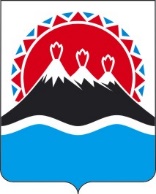 МИНИСТЕРСТВО ЖИЛИЩНО-КОММУНАЛЬНОГО ХОЗЯЙСТВА И ЭНЕРГЕТИКИ КАМЧАТСКОГО КРАЯПРИКАЗ[Дата регистрации] № [Номер документа]г. Петропавловск-КамчатскийПРИКАЗЫВАЮ:1. Внести изменение в приложение № 2 к приказу Министерства жилищно-коммунального хозяйства и энергетики Камчатского края от 18.10.2016 № 610 «Об утверждении форм документов для проведения предварительного отбора подрядных организаций для оказания услуг и (или) выполнения работ по капитальному ремонту общего имущества в многоквартирных домах, расположенных на территории Камчатского края», изложив его в редакции согласно приложению к настоящему приказу.2. Настоящий приказ вступает в силу после дня его официального опубликования.[горизонтальный штамп подписи 1]Приложение к приказу Министерстважилищно-коммунального хозяйства и энергетики Камчатского края«Приложение № 2 к приказу Министерства жилищно-коммунального хозяйства и энергетики Камчатского края от 18.10.2016 № 610формаДокументация по проведению предварительного отбора подрядных организаций для оказания услуг и (или) выполнения работ по капитальному ремонту общего имущества в многоквартирных домах, расположенных на территории Камчатского края   1. Общие положения    1.1.  Орган  по ведению реестра квалифицированных подрядных организаций (далее   -   Орган   по   ведению   РКПО)   -  Министерство жилищно-коммунального хозяйства и энергетики Камчатского края.      1.3.   Предмет   предварительного   отбора  подрядных  организаций  для последующего  участия  в  электронных торгах в сфере оказания услуг и (или) выполнения работ по капитальному ремонту общего имущества в многоквартирных домах, расположенных на территории Камчатского края (далее - предварительный отбор):__________________________________________________________________________ (указывается в соответствии с пунктом 8 Положения  о привлечении специализированной некоммерческой   организацией, осуществляющей деятельность, направленную на обеспечение проведения капитального ремонта общего имущества в многоквартирных домах, подрядных организаций для оказания услуг и (или) выполнения работ  по капитальному ремонту общего имущества в многоквартирном доме, утвержденного постановлением Правительства  Российской Федерации от 01.07.2016 № 615 (далее – Положение))1.4. Информация об Органе по ведению РКПО:адрес: _____________________________________________________________e-mail: ___________________________________________________________телефон: __________________________________________________________	официальный  сайт,  на  котором  размещена  документация  о  проведениипредварительного отбора: ____________________________________________контактное лицо: __________________________________________________e-mail: ________________________________________    телефон: _______________________________________________.1.5. Информация об операторе электронной площадки:полное наименование: _____________________________________________;сайт оператора электронной площадки: ______________________________.1.6.   Дата   и   время   начала  срока  подачи  заявок  на  участие  в предварительном  отборе  (далее  -  Заявка):  "____" ____________ 20__ года _____ часов ____ минут (время московское).1.7.  Дата  и  время окончания срока подачи Заявок: "____" _______ 20__ года _____ часов ____ минут (время московское).1.8. Дата окончания срока рассмотрения Заявок: "____" _________ 20__ года.1.9. Период действия результатов предварительного отбора - 3 года.             2. Требования к оказанию услуг и (или) выполнению   работ по капитальному ремонту общего имущества в многоквартирном доме (их техническим, функциональным, качественным и иным характеристикам):__________________________________________________________________________(Устанавливаются в зависимости от предмета предварительного отбора (предмета электронного аукциона)3. Сведения о существенных условиях договора об оказании услуг и (или) выполнении работ, которые будут в дальнейшем установлены в документации об электронном аукционе4. Ориентировочные адресные перечни многоквартирных домовОриентировочные адресные перечни многоквартирных домов с указанием видов работ в разрезе календарных периодов утверждены постановлением Правительства Камчатского края от 12.02.2014 № 74-П «Об утверждении региональной программы капитального ремонта общего имущества в многоквартирных домах в Камчатском крае на 2014-2043 годы», и размещены на странице Министерства жилищно-коммунального хозяйства Камчатского края официального сайта Правительства Камчатского края в информационно-телекоммуникационной сети «Интернет» http://www.kamgov.ru/minzkh/kapitalnyj-remont-mkd, а также на сайте регионального оператора – fkr.kamchatka.ru. Указанные ориентировочные перечни могут быть скорректированы в соответствии с требованиями ЖК РФ.5. Требования к участникам предварительного отбора    При   проведении   предварительного  отбора  по  предмету  последующего электронного аукциона: ______________________________________________ устанавливаются  следующие  требования  к его участникам (далее – Участник) (пункты,  не относящиеся к Предмету предварительного отбора, исключаются из перечня):а) членство в саморегулируемых организациях в области архитектурно-строительного проектирования (абзац включается в случаях проведения предварительного отбора на включение в реестр квалифицированных подрядных организаций по предметам электронного аукциона, предусмотренным подпунктами "г" и "д" пункта 8 Положения);членство в саморегулируемой организации в области строительства, реконструкции, капитального ремонта объектов капитального строительства (абзац включается в случаях проведения предварительного отбора на включение в реестр квалифицированных подрядных организаций по предметам электронного аукциона, предусмотренным подпунктами "а" - "в" и "ж" пункта 8 Положения);б) наличие у Участника лицензии на осуществление деятельности по сохранению объектов культурного наследия (памятников истории и культуры) народов Российской Федерации в соответствии с законодательством Российской Федерации о лицензировании отдельных видов деятельности (абзац включается в случае проведения предварительного отбора на включение в реестр квалифицированных подрядных организаций для участия в электронном аукционе в части оказания услуг и (или) выполнения работ по капитальному ремонту общего имущества в многоквартирных домах (за исключением работ по ремонту (замене, модернизации) лифтов), являющихся объектами культурного наследия, выявленными объектами культурного наследия);в) наличие у Участника аттестата аккредитации, выданного федеральным органом исполнительной власти, осуществляющим функции по формированию единой национальной системы аккредитации и осуществлению контроля за деятельностью аккредитованных лиц, с приложением, определяющим область аккредитации, которая позволяет выполнять работы, связанные с проверками, испытаниями, измерениями при проведении обследования лифтов в соответствии с требованиями технического регламента (абзац включается в случае проведения предварительного отбора на включение в реестр квалифицированных подрядных организаций для участия в электронном аукционе в части выполнения работ по оценке соответствия лифтов требованиям технического регламента);г) отсутствие у Участника задолженности по уплате налогов, сборов и иных обязательных платежей в бюджеты бюджетной системы Российской Федерации за прошедший календарный год, за исключением случаев обжалования им задолженностей по обязательным платежам в бюджеты бюджетной системы Российской Федерации в соответствии с законодательством Российской Федерации, если решение в отношении жалобы на день рассмотрения заявки на участие в предварительном отборе не принято или судебное решение по заявлению на день рассмотрения указанной заявки не вступило в законную силу;д) отсутствие у Участника за 3 года, предшествующие дате окончания срока подачи заявок на участие в предварительном отборе, контракта или договора по строительству, реконструкции и (или) капитальному ремонту объектов капитального строительства, относящихся к той же группе работ, что и предмет предварительного отбора, расторгнутого по решению суда или расторгнутого по требованию одной из сторон такого контракта или договора в случае существенных нарушений участником предварительного отбора условий такого контракта или договора;е) отсутствие процедуры проведения ликвидации в отношении Участника или отсутствие решения арбитражного суда о признании Участника банкротом и об открытии конкурсного производства;ж) неприостановление деятельности Участника в порядке, предусмотренном Кодексом Российской Федерации об административных правонарушениях, на дату проведения предварительного отбора;з) отсутствие конфликта интересов, т.е. случаев, при которых руководитель Заказчика, член комиссии по проведению предварительного отбора, комиссии по осуществлению закупок, должностное лицо Заказчика, осуществляющее организационное сопровождение привлечения подрядных организаций, состоят в браке с физическими лицами, являющимися выгодоприобретателями, единоличным исполнительным органом хозяйственного общества, членами коллегиального исполнительного органа хозяйственного общества, руководителем учреждения или унитарного предприятия либо иных органов управления юридического лица - участника предварительного отбора, электронных аукционов, либо с физическими лицами, зарегистрированными в качестве индивидуального предпринимателя, - участниками предварительного отбора, электронных аукционов либо являются близкими родственниками (родственниками по прямой восходящей и нисходящей линии (родителями и детьми, дедушкой, бабушкой и внуками), полнородными и неполнородными (имеющими общих отца или мать) братьями или сестрами), усыновителями указанных физических лиц или усыновленными ими. Под выгодоприобретателями понимаются физические лица, владеющие напрямую или косвенно (через юридическое лицо или через несколько юридических лиц) более чем 10 процентами голосующих акций хозяйственного общества либо долей, превышающей 10 процентов в уставном капитале хозяйственного общества;и) неприменение в отношении Участника - физического лица либо руководителя, членов коллегиального исполнительного органа или главного бухгалтера юридического лица - Участника уголовного наказания в виде лишения права занимать определенные должности или заниматься определенной деятельностью или административного наказания в виде дисквалификации;к) отсутствие сведений об Участнике в реестре недобросовестных поставщиков (подрядчиков, исполнителей), ведение которого осуществляется уполномоченным федеральным органом исполнительной власти в соответствии с законодательством Российской Федерации о контрактной системе в сфере закупок товаров, работ, услуг для обеспечения государственных и муниципальных нужд;л) отсутствие сведений об Участнике в реестре недобросовестных подрядных организаций, ведение которого осуществляется федеральным органом исполнительной власти в порядке, установленном Положением;м) невозможность для Участника являться юридическим лицом, местом регистрации которого является государство или территория, включенные в утверждаемый в соответствии с подпунктом 1 пункта 3 статьи 284 Налогового кодекса Российской Федерации перечень государств и территорий, предоставляющих льготный налоговый режим налогообложения и (или) не предусматривающих раскрытия и предоставления информации при проведении финансовых операций в отношении юридических лиц;н) наличие в штате участника предварительного отбора работников, соответствующих установленным пунктом 1 части 6 статьи 55.5 Градостроительного кодекса Российской Федерации квалификационным требованиям (количество устанавливается в зависимости от предмета предварительного отбора, но не ниже количества, установленного пунктом 2 части 6 статьи 55.5 Градостроительного кодекса Российской Федерации);о) наличие у Участника за 3 года, предшествующие дате окончания срока подачи заявок на участие в предварительном отборе, опыта оказания услуг и (или) выполнения работ, аналогичных предмету проводимого предварительного отбора, не менее чем по 3 исполненным контрактам и (или) договорам, предметом которых являлись строительство, реконструкция, капитальный ремонт зданий, являющихся объектами капитального строительства, ремонт (замена, модернизация) лифтов, разработка проектной документации, в том числе по договорам, заключенным в соответствии с Положением.(минимальный размер стоимости оказанных услуг и (или) выполненных работ по указанным исполненным контрактам и (или) договорам устанавливается в размере:не более 10 процентов предельного размера обязательств по договорам строительного подряда, в соответствии с которым Участником как членом саморегулируемой организации, основанной на членстве лиц, осуществляющих строительство, внесен взнос в компенсационный фонд обеспечения договорных обязательств, сформированный в соответствии с частью 2 статьи 55.16 Градостроительного кодекса Российской Федерации, - в случаях проведения предварительного отбора на включение в реестр квалифицированных подрядных организаций по предметам электронного аукциона, предусмотренным подпунктами «а»-«в» пункта 8 Положения;не более 10 процентов предельного размера обязательств по договорам подряда на подготовку проектной документации, в соответствии с которым указанным Участником, являющимся членом саморегулируемой организации, основанной на членстве лиц, выполняющих инженерные изыскания, или саморегулируемой организации, основанной на членстве лиц, осуществляющих подготовку проектной документации, внесен взнос в компенсационный фонд обеспечения договорных обязательств, сформированный в соответствии с частью 2 статьи 55.16 Градостроительного кодекса Российской Федерации, - в случаях проведения предварительного отбора на включение в реестр квалифицированных подрядных организаций по предметам электронного аукциона, предусмотренным подпунктом «г» и «д» пункта 8 Положения).Размер стоимости оказанных услуг и (или) выполненных работ по всем исполненным контрактам и (или) договорам, представленным Участником и соответствующим требованиям пункта 23 Положения, определяется как совокупная стоимость услуг и (или) работ по таким контрактам и (или) договорам.6. Требования к содержанию, форме и составу заявкина участие в предварительном отборе6.1. Участник должен подготовить Заявку по форме приложения № 1 к Документации о проведении предварительного отбора. Заявка на участие в предварительном отборе, а также все сведения и документы, которые входят в ее состав в соответствии с настоящей Документацией, подаются через оператора электронной площадки в виде электронного документа.  Заявка которая должна содержать:- полное наименование, сведения об организационно-правовой форме, о месте нахождения, об адресе юридического лица, идентификационный номер налогоплательщика (при наличии), учредителей, членов коллегиального исполнительного органа, лица, исполняющего функции единоличного исполнительного органа Участника, - для юридического лица;- фамилию, имя, отчество, паспортные данные, сведения о месте жительства, номер контактного телефона - для физического лица, зарегистрированного в качестве индивидуального предпринимателя.6.2. Участник должен подписать Заявку усиленной неквалифицированной электронной подписью.6.3. Ключи усиленных неквалифицированных электронных подписей должны быть созданы и выданы удостоверяющими центрами, получившими аккредитацию на соответствие требованиям Федерального закона от 06.04.2011 № 63-ФЗ «Об электронной подписи».6.4. В состав Заявки включаются следующие документы:а) выписка из Единого государственного реестра юридических лиц или засвидетельствованная в нотариальном порядке копия такой выписки, полученная не ранее чем за 30 календарных дней до даты подачи заявки на участие в предварительном отборе, - для юридического лица;б) выписка из Единого государственного реестра индивидуальных предпринимателей или засвидетельствованная в нотариальном порядке копия такой выписки, полученная не ранее чем за 30 календарных дней до даты подачи заявки на участие в предварительном отборе, - для физического лица, зарегистрированного в качестве индивидуального предпринимателя;в) копии учредительных документов участника предварительного отбора - для юридического лица;г) копия засвидетельствованного в нотариальном порядке перевода на русский язык документов о государственной регистрации юридического лица или физического лица в качестве индивидуального предпринимателя в соответствии с законодательством иностранного государства, полученная не ранее чем за 6 месяцев до дня подачи заявки на участие в предварительном отборе, - для иностранных лиц;д) документ, подтверждающий полномочия лица на осуществление действий от имени Участника;е) выписка из реестра лицензий на осуществление деятельности по сохранению объектов культурного наследия (памятников истории и культуры) народов Российской Федерации в соответствии с законодательством Российской Федерации о лицензировании отдельных видов деятельности (абзац включается в случае проведения предварительного отбора на включение в реестр квалифицированных подрядных организаций для участия в электронном аукционе в части оказания услуг и (или) выполнения работ по капитальному ремонту общего имущества в многоквартирных домах (за исключением работ по ремонту (замене, модернизации) лифтов), являющихся объектами культурного наследия, выявленными объектами культурного наследия, или в части оказания услуг и (или) выполнения работ по оценке технического состояния и разработке проектной документации на проведение капитального ремонта общего имущества в многоквартирных домах (за исключением работ по ремонту (замене, модернизации) лифтов), являющихся объектами культурного наследия, выявленными объектами культурного наследия);ж) копия аттестата аккредитации, выданного федеральным органом исполнительной власти, осуществляющим функции по формированию единой национальной системы аккредитации и осуществлению контроля за деятельностью аккредитованных лиц, с приложением, определяющим область аккредитации, которая позволяет выполнять работы, связанные с проверками, испытаниями, измерениями при проведении обследования лифтов в соответствии с требованиями технического регламента (абзац включается в случае проведения предварительного отбора на включение в реестр квалифицированных подрядных организаций для участия в электронном аукционе в части выполнения работ по оценке соответствия лифтов требованиям технического регламента);з) копия справки налогового органа об отсутствии задолженности по уплате налогов, сборов и иных обязательных платежей в бюджеты бюджетной системы Российской Федерации, полученная не ранее 1 января года, в котором подается заявка;и) копия расчета по страховым взносам, представляемого плательщиками страховых взносов, составленного за последний отчетный период, предшествующий дате подачи заявки на участие в предварительном отборе, по форме, утвержденной уполномоченным органом, с отметкой уполномоченного органа о приеме или с приложением копии документов, подтверждающих прием уполномоченным органом такого расчета в форме электронного документа;л) копия штатного расписания;л) штатно-списочный состав сотрудников;м) копии трудовых книжек и (или) сведения о трудовой деятельности, предусмотренные статьей 66.1 Трудового кодекса Российской Федерации, дипломов, сертификатов, аттестатов и удостоверений, подтверждающих наличие у Участника в штате минимального количества квалифицированного персонала;н) согласие на обработку персональных данных в соответствии с Федеральным законом «О персональных данных» каждого работника, персональные данные которого содержатся в заявке на участие в предварительном отборе.о) копии не менее 3 исполненных контрактов и (или) договоров, подтверждающих наличие у Участника, предусмотренного подпунктом «п» пункта 23 Положения, опыта оказания услуг и (или) выполнения работ, аналогичных предмету проводимого предварительного отбора, в которых указаны установленный срок оказания услуг и (или) выполнения работ и их первоначальная стоимость, копии актов приемки оказанных услуг и (или) выполненных работ или иных документов по таким контрактам и (или) договорам, в которых указана их окончательная стоимость и которыми подтверждается приемка заказчиком услуг и (или) работ, оказанных и (или) выполненных в полном объеме;п) копии документов, подтверждающих соответствие уровня квалификации работника, указанного в подпункте «р» пункта 23 Положения, уровню, установленному соответствующим профессиональным стандартом, утвержденным федеральным органом исполнительной власти, осуществляющим функции по выработке и реализации государственной политики и нормативно-правовому регулированию в сфере труда (в случае проведения предварительного отбора на включение в реестр квалифицированных подрядных организаций по предмету электронного аукциона, предусмотренному подпунктом «в» пункта 8  Положения).7. Порядок подачи заявок на участиев предварительном отборе подрядных организаций7.1. До подачи Заявки Участник должен зарегистрироваться на сайте оператора электронной площадки в соответствии с регламентом работы электронной площадки.7.2. Регистрация на электронной площадке, а также участие в предварительном отборе осуществляются без взимания платы с Участника.7.3. Заявка, а также все сведения и документы, которые входят в ее состав, подаются Участником через оператора электронной площадки в виде электронного документа. Заявка должна быть подписана усиленной неквалифицированной электронной подписью.7.4. Участник в рамках одного предмета предварительного отбора вправе подать только одну Заявку, пока она не рассмотрена в порядке, предусмотренном Документацией о проведении предварительного отбора, и по ней не принято решение об отказе во включении Участника в реестр квалифицированных подрядных организаций.7.5. Участник, подавший Заявку, вправе ее изменить.7.6. Внесение изменений в Заявку осуществляется через сайт оператора электронной площадки в соответствии с регламентом работы электронной площадки. Изменения, которые вносятся в Заявку, должны быть подписаны усиленной неквалифицированной электронной подписью.7.7. В случае установления факта подачи одним Участником 2 (двух) и более Заявок при условии, что поданные ранее Заявки не отозваны, все Заявки такого Участника не рассматриваются.7.8. Заявка подается Участником не ранее даты, указанной в разделе 1 Документации о проведении предварительного отбора.7.9. Заявки, поданные ранее даты и времени, указанных в разделе 1 Документации о проведении предварительного отбора, не принимаются оператором электронной площадки и возвращаются Участнику.7.10. Каждая Заявка, поступившая в установленные сроки, регистрируется оператором электронной площадки с присвоением порядкового номера.7.11. Установленные дата и время окончания срока подачи Заявок могут быть продлены в случаях, предусмотренных законодательством Российской Федерации.8. Порядок и срок отзыва заявок на участие в предварительном отборе8.1. Участник, подавший Заявку, вправе ее отозвать.8.2. Заявка может быть отозвана до даты и времени окончания срока подачи Заявок, указанных в Извещении и разделе 1 Документации о проведении предварительного отбора.8.3. Отзыв Заявки осуществляется через сайт оператора электронной площадки в соответствии с регламентом работы электронной площадки.8.4. Уведомление об отзыве Заявки должно быть подписано усиленной неквалифицированной электронной подписью.9. Форма, порядок и сроки предоставления Участникам разъясненийположений Документации о проведении предварительного отбора9.1. Любое заинтересованное лицо вправе направить в Орган по ведению РКПО запрос о разъяснении Документации о проведении предварительного отбора (далее - Запрос).9.2. Запрос направляется в виде электронного документа через сайт оператора электронной площадки в соответствии с регламентом работы электронной площадки.9.3. Запросы принимаются до "___" __________ 20___ г. (не позднее чем за 5 рабочих дней до даты окончания срока подачи заявок на участие в предварительном отборе, установленной в Извещении).9.4. В случае если Запрос поступил в сроки, указанные в пункте 9.3 Документации о проведении предварительного отбора, Орган по ведению РКПО в течение 3 (трех) рабочих дней со дня поступления Запроса обязан опубликовать на официальном сайте и сайте оператора электронной площадки разъяснения Документации о проведении предварительного отбора без указания лица, от которого поступил Запрос. Разъяснение указанной документации не должно изменять ее суть.9.5. В случае если Запрос поступил позднее даты, указанной в пункте 3 настоящего раздела, данный Запрос не рассматривается Органом по ведению РКПО.9.6. Запрос должен быть подписан усиленной неквалифицированной электронной подписью лица, направившего Запрос.10. Порядок рассмотрения заявок на участиев предварительном отборе10.1. Общие положения10.1.1. Поступившие от Участников Заявки рассматриваются комиссией по проведению предварительного отбора подрядных организаций для последующего участия в электронных торгах в сфере оказания услуг и (или) выполнения работ по капитальному ремонту общего имущества в многоквартирных домах, расположенных на территории Камчатского края (далее - Комиссия).10.1.2. Комиссия, ее персональный состав, а также порядок ее работы утверждаются Органом по ведению РКПО до начала проведения предварительного отбора.10.1.3. Информация о Комиссии, порядке ее деятельности, а также о дате, месте и времени рассмотрения Заявок Участников размещена на сайте Органа по ведению РКПО.10.1.4. Участие в предварительном отборе и заседаниях Комиссии осуществляется без взимания платы с Участника.10.1.5. Протоколы Комиссии, составленные в ходе рассмотрения Заявок, хранятся Органом по ведению РКПО не менее 3 (трех) лет.10.1.6. Включение в реестр квалифицированных подрядных организаций информации об Участнике, исключение из него информации об Участнике, а также содержащаяся в реестре квалифицированных подрядных организаций информация могут быть обжалованы заинтересованным лицом в судебном порядке.10.2. Порядок рассмотрения Заявок10.2.1. Комиссия рассматривает заявки на участие в предварительном отборе на их соответствие требованиям, установленным документацией о проведении предварительного отбора, в том числе на соответствие участников требованиям, установленным пунктом 23 Положения, а также принимает решение о включении участников предварительного отбора в реестр квалифицированных подрядных организаций.10.2.2. Любой Участник и (или) его представитель вправе участвовать в заседаниях Комиссии и осуществлять аудио- и (или) видеозаписи заседания Комиссии.10.2.3. При проведении предварительного отбора какие-либо переговоры о таком отборе между членами Комиссии и Участниками, за исключением случаев, предусмотренных пунктом 34 Положения, не допускаются. В случае нарушения указанного запрета проведение предварительного отбора может быть признано недействительным в судебном порядке.10.2.4. На основании результатов рассмотрения Заявок Комиссия принимает одно из следующих решений:а) включение Участника в реестр квалифицированных подрядных организаций;б) отказ во включении Участника в реестр квалифицированных подрядных организаций.10.2.5. Решение Комиссии об отказе во включении Участника в реестр квалифицированных подрядных организаций принимается в следующих случаях:а) несоответствие Участника требованиям, установленным в Документации о проведении предварительного отбора и в пункте 23 Положения;б) заявка на участие в предварительном отборе не соответствует требованиям, установленным в Документации о проведении предварительного отбора и в пункте 38 Положения;в) установление факта представления Участником недостоверной информации (сведений, документов) в составе Заявки.10.2.6. Невключение в реестр квалифицированных подрядных организаций по иным основаниям, кроме случаев, указанных в пункте 10.2.5 настоящего Порядка, не допускается.10.2.7. Срок рассмотрения заявок на участие в предварительном отборе не может превышать 14 календарных дней со дня окончания срока подачи заявок.10.2.8. Орган по ведению РКПО в течение 2 (двух) рабочих дней с даты принятия решения, указанного в подпункте «а» пункта 10.2.4 настоящего Порядка, включает информацию об Участнике в реестр квалифицированных подрядных организаций.10.3. Принятие решения о признаниипредварительного отбора несостоявшимся10.3.1. Предварительный отбор признается Комиссией несостоявшимся в следующих случаях:а) если после установленных в Извещении даты и времени окончания срока подачи Заявок подана единственная Заявка или не подано ни одной Заявки;б) если по результатам рассмотрения комиссией по проведению предварительного отбора заявок на участие в предварительном отборе, поданных участниками предварительного отбора до даты окончания срока подачи заявок, принято решение о невключении в реестр квалифицированных подрядных организаций всех участников предварительного отбора или о включении в реестр квалифицированных подрядных организаций только одного участника предварительного отбора.10.3.2. В случае признания предварительного отбора несостоявшимся Орган по ведению РКПО принимает решение об объявлении процедуры предварительного отбора повторно.10.3.3. Информация о принятом решении, указанном в пунктах 10.3.1 и 10.3.2 настоящего Порядка, размещается Органом по ведению РКПО на официальном сайте и сайте оператора электронной площадки в течение 2 рабочих дней со дня признания предварительного отбора несостоявшимся.10.3.4. В случае если предварительный отбор признан несостоявшимся в связи с подачей единственной Заявки и Участник, подавший такую Заявку, соответствует требованиям, установленным в Документации о проведении предварительного отбора, то он включается в реестр квалифицированных подрядных организаций.10.4. Протокол заседания Комиссии10.4.1. Результаты рассмотрения Заявок и принимаемые Комиссией решения оформляются протоколом Комиссии, который подписывается всеми членами Комиссии, участвующими в заседании.10.4.2. Протокол оформляется и размещается Органом по ведению РКПО на официальном сайте и сайте оператора электронной площадки в течение 2 (двух) рабочих дней со дня его подписания.10.4.3. В протоколе указывается информация о месте, дате и времени рассмотрения Заявок, номер предварительного отбора, наименование (для юридического лица), адрес электронной площадки в сети «Интернет», на которой проводится предварительный отбор, фамилия, имя, отчество (при наличии) (для физического лица, зарегистрированного в качестве индивидуального предпринимателя), адрес юридического лица и электронный адрес, идентификационный номер налогоплательщика каждого участника предварительного отбора, наличие информации и документов, предусмотренных Документацией о проведении предварительного отбора, состав членов Комиссии, участвующих в рассмотрении Заявок, принятые решения.10.4.4. При принятии Комиссией решения об отказе во включении Участника в реестр квалифицированных подрядных организаций в протоколе указывается обоснование такого решения со ссылками на нормы Положения, которым не соответствует Участник предварительного отбора, а также на положения Извещения и Документации о проведении предварительного отбора, которым не соответствует Заявка этого Участника, на документы, подтверждающие такое несоответствие.10.4.5. При принятии Комиссией решения о включении Участника в реестр квалифицированных подрядных организаций в протоколе указывается предельный размер обязательств Участника по обязательствам по договорам строительного подряда, заключаемым с использованием конкурентных способов заключения договоров, в соответствии с которым такой Участник, как член соответствующей саморегулируемой организации, внес взнос в компенсационный фонд обеспечения договорных обязательств, сформированный в соответствии с частью 2 статьи 55.16 Градостроительного кодекса Российской Федерации.Приложение 1к Документации по проведениюпредварительного отбораподрядных организаций для оказанияуслуг и (или) выполнения работпо капитальному ремонтуобщего имущества в многоквартирных домах,расположенных на территорииКамчатского краяЗАЯВКАНА УЧАСТИЕ В ПРЕДВАРИТЕЛЬНОМ ОТБОРЕ ПОДРЯДНЫХОРГАНИЗАЦИЙ ДЛЯ ОКАЗАНИЯ УСЛУГ И (ИЛИ) ВЫПОЛНЕНИЯРАБОТ ПО КАПИТАЛЬНОМУ РЕМОНТУ ОБЩЕГО ИМУЩЕСТВАВ МНОГОКВАРТИРНЫХ ДОМАХ, РАСПОЛОЖЕННЫХНА ТЕРРИТОРИИ КАМЧАТСКОГО КРАЯ"__" ___________ 20__ года    Изучив условия Извещения о проведении предварительного отбора подрядных организаций № ______ от ___________________, и принимая установленные в нем требования и условия, _____________________________________________________ (указывается  полное  наименование, организационно-правовая форма участника предварительного отбора) _____________ в лице _____________________________ (указывается  фамилия,  имя, отчество (при наличии) представителя участника предварительного отбор действующего на основании __________________________ просит  рассмотреть  заявку  на  участие в предварительном отборе подрядных организаций по предмету отбора ____________________________________________ (указывается предмет предварительного отбора).    Документация по предварительному отбору  изучена нами в полном объеме и признана полной и достаточной для подготовки настоящей Заявки.    Настоящим гарантируем достоверность представленной  нами  информации  и подтверждаем  право  ______________________________________________________ (указывается наименование  органа  по ведению   реестра   квалифицированных подрядных организаций)  получать  в открытых   информационных   источниках, в уполномоченных органах  власти информацию, уточняющую представленные нами в заявке сведения.    Сообщаем о себе следующее:1.  Полное  наименование  организации и сведения об организационно-правовой форме: ____________________________________________.2. Адрес юридического лица: ______________________________________________.3. Адрес для почтовых отправлений: _______________________________________.4. Телефон: ______________________________________________________________.5. Адрес электронной почты: ______________________________________________.6. Учредители - полное наименование юридического лица и его организационно-правовая форма (или Ф. И. О. для учредителя - физического лица/ИНН:а) ___________________________________ /ИНН ______________________________,б) ___________________________________ /ИНН ______________________________,7. Ф. И. О. членов коллегиального исполнительного органа/ИНН:а) ___________________________________ /ИНН ______________________________,б) ___________________________________ /ИНН ______________________________,8. Ф. И. О. единоличного исполнительного органа/ИНН:______________________________________ /ИНН ______________________________,9. Ф. И. О.   лиц,    уполномоченных  действовать    от   имени   участникапредварительного отбора:а) ___________________________________________________;б) ___________________________________________________;10.  Настоящим  ______________________  (указывается  полное наименование и организационно-правовая форма юридического лица)___________________________ (далее - организация) подтверждает соответствие следующим требованиям:10.1.   Деятельность   организации   не   приостановлена   в   порядке, предусмотренном   Кодексом   Российской   Федерации   об   административных правонарушениях.10.2.   Организация   не  находится  в  процессе  ликвидации,  а  также арбитражным  судом  не  вынесено  решение о признании подрядной организации банкротом и об открытии конкурсного производства.10.3.  Организация  не  является  юридическим лицом, местом регистрации которого  является  государство или территория, включенные в утверждаемый в соответствии  с  подпунктом  1  пункта  3  статьи  284  Налогового  кодекса Российской  Федерации  перечень  государств  и  территорий, предоставляющих льготный  налоговый  режим  налогообложения  и  (или)  не предусматривающих раскрытия  и предоставления информации при проведении финансовых операций в отношении юридических лиц.10.4.   Не   приостановлено  действие  или  не  отозваны  свидетельства саморегулируемой  организации,  лицензии  на  осуществление деятельности по сохранению  объектов  культурного  наследия (памятников истории и культуры) народов   Российской   Федерации,   требуемые  для  участия  организации  в предварительном отборе подрядных организаций.10.5.  Сведения  об  организации отсутствуют в реестре недобросовестных поставщиков  (подрядчиков,  исполнителей),  ведение которого осуществляется уполномоченным  федеральным  органом исполнительной власти в соответствии с законодательством  Российском  Федерации  о  контрактной  системе  в  сфере закупок   товаров,   работ,   услуг   для   обеспечения  государственных  и муниципальных нужд.10.6.  Сведения  об  организации отсутствуют в реестре недобросовестных подрядных  организаций,  ведение  которого  осуществляется в соответствие с Положением  о  привлечении  специализированной некоммерческой организацией, осуществляющей   деятельность,   направленную   на  обеспечение  проведения капитального  ремонта  общего  имущества в многоквартирных домах, подрядных организаций  для  оказания  услуг  и (или) выполнения работ по капитальному ремонту    общего    имущества   в   многоквартирном   доме,   утвержденным постановлением Правительства Российской Федерации от 01.07.2016 № 615 (далее - Положение).10.7. Организации не выступала за 3 года, предшествующие дате окончания срока  подачи заявок на участие в предварительном отборе, стороной договора (контракта)  на  выполнение  работ  (оказание  услуг), аналогичных предмету предварительного  отбора,  расторгнутого  по решению суда или расторгнутого одной  из  сторон  контракта  в  случае  существенных нарушений организации условий контракта.10.8.   Наличие   у   организации   в   штате  минимального  количества квалифицированного  персонала, устанавливаемого в документации о проведении предварительного отбора.10.9.  Наличие  у  организации опыта выполнения работ не менее чем по 3 контрактам  за  последние  3  года,  предшествующие  дате  подачи настоящей заявки,  по  предмету  предварительного отбора. При этом минимальный размер стоимости  ранее выполненных работ, соответствует установленному органом по ведению  реестра  в  документации  о проведении предварительного отбора. (В случае   проведения  предварительного  отбора  по  предметам,  указанным  в подпунктах  "е"  и  "ж" пункта 8 Положения, минимальный размер стоимости ранее оказанных услуг или выполненных  работ  не  устанавливается  и  последнее  предложение пункта 10.9 удаляется).10.10. Об отсутствие конфликта интересов.10.11.   Отсутствие   у   организации   (либо  у  руководителя,  членов коллегиального  исполнительного органа или главного бухгалтера юридического лица)  судимости  за  преступления в сфере экономики (за исключением лиц, у которых  такая  судимость  погашена  или  снята),  а  также  неприменение в отношении  указанных физических лиц наказания в виде лишения права занимать определенные  должности  или заниматься определенной деятельностью, которые связаны  с выполнением работы, являющихся объектом предварительного отбора, и административного наказания в виде дисквалификации.10.12.   Имеются  все  необходимые  разрешения  уполномоченных  органов управления  Организации  на  участие  в  предварительном отборе, а также на заключение   договоров  по  итогам  электронных  аукционов,  проводимых  по предмету  предварительного  отбора  в  случаях,  когда  в  получение данных разрешений  в соответствие нормами действующего законодательства Российской Федерации и (или) уставом Организации является обязательными.Приложение 2к Документации по проведениюпредварительного отбораподрядных организаций для оказанияуслуг и (или) выполнения работпо капитальному ремонтуобщего имущества в многоквартирных домах,расположенных на территорииКамчатского краяШТАТНО-СПИСОЧНЫЙ СОСТАВСОТРУДНИКОВ К ЗАЯВКЕ НА УЧАСТИЕ В ПРЕДВАРИТЕЛЬНОМОТБОРЕ ПОДРЯДНЫХ ОРГАНИЗАЦИЙ    Участник предварительного отбора подрядных организаций: _______________          (указывается полное наименование и организационно-правовая форма)Данные формируются в разрезе каждого сотрудника, удовлетворяющего требованиям к минимальному количеству квалифицированного персонала, установленным органом по ведению реестра квалифицированных подрядных организаций в пункте "о" Требований к участникам предварительного отбора подрядных организаций.Табличная форма включает в себя следующие данные:- в графе "п/п" указывается номер строки по порядку;- в графе "Фамилия, имя, отчество работника" указываются фамилия имя и отчество (при наличии отчества) сотрудника;- в графе "Образование" указываются сведения о направлении подготовки (специальности) и полученной квалификации сотрудника, соответствующие данным предоставляемого диплома или другого документа об образовании;- в графе "Должность" указываются сведения о должности сотрудника, занимаемой в данной организации, соответствующие сведениям штатного расписания организации;- в графе "Стаж работы в данной или аналогичной должности, лет" указываются сведения о стаже работы сотрудника в каждой требуемой должности, которые должны соответствовать сведениям в документах, предоставляемых участником предварительного отбора (трудовым книжкам, дипломам, трудовым договорам);- в графе "Наличие необходимых сертификатов, лицензий, наличие удостоверений по соответствующим допускам" указываются сведения об имеющихся у сотрудника сертификатах, разрешений и пр. документов, подтверждающего соответствие участника предварительного отбора подрядных организаций требованиям органа по ведению реестра квалифицированных подрядных организаций.О внесении изменений в приложение № 2 к приказу Министерства жилищно-коммунального хозяйства и энергетики Камчатского края от 18.10.2016 № 610 «Об утверждении форм документов для проведения предварительного отбора подрядных организаций для оказания услуг и (или) выполнения работ по капитальному ремонту общего имущества в многоквартирных домах, расположенных на территории Камчатского края»МинистрА.А. Питиримовот[REGDATESTAMP]№[REGNUMSTAMP]№ п/пУсловиеОписание условия1ЗаказчикФонд капитального ремонта Камчатского края2Предмет договораПредметом договора является:      __________________________________________(указывается в соответствии с пунктом 8 Положения)Услуги и (или) работы будут оказываться и (или) выполняться исполнителем в отношении объектов, указанных в ориентировочном адресном перечне, указанном в разделе N 4 Документации3Цена договора1. Определяется по итогам проведения электронного аукциона.2. Не может превышать начальную (максимальную) цену договора, указанную в документации о проведении электронного аукциона и извещении о проведении электронного аукциона.3. Цена договора может быть увеличена по соглашению сторон в ходе его исполнения, но не более чем на 10 процентов в связи с пропорциональным увеличением объема оказания услуг и (или) выполнения работ.4. Цена договора может быть снижена по соглашению сторон при уменьшении предусмотренных договором объемов услуг и (или) работ.4Порядок и сроки оплаты услуг и (или) работПорядок и сроки оплаты услуг и (или) работ устанавливаются Заказчиком в документации о проведении электронного аукциона. Оплата выполненных работ осуществляется с соблюдением положений ст. 190 ЖК РФ.5Порядок и сроки оказания услуг и (или) выполнения работПорядок и сроки оказания услуг и (или) выполнения работ устанавливаются Заказчиком в документации о проведении электронного аукциона6Порядок и сроки приемки оказанных услуг и (или) выполненных работ1. Порядок и сроки приемки оказанных услуг и (или) выполненных работ устанавливаются Заказчиком в документации о проведении электронного аукциона.2. Для проверки соответствия качества и объемов оказанных услуг и (или) выполненных работ, установленных договором, Заказчик вправе привлекать независимых экспертов7Место оказания услуг и (или) выполнения работМесто оказания услуг и (или) выполнения работ устанавливается Заказчиком в документации о проведении электронного аукциона в пределах Камчатского края8Гарантийный срок1. Условия о гарантийном сроке определяются Заказчиком в документации о проведении электронного аукциона.2. Срок предоставления гарантий на оказанные услуги и (или) выполненные работы не может быть менее 5 лет со дня подписания соответствующего акта о приемке оказанных услуг и (или) выполненных работ9Ответственность Заказчика и ИсполнителяУсловия договора, предусматривающие ответственность Исполнителя (подрядчика) и Заказчика за неисполнение или ненадлежащее исполнение обязательств по договору, определяются Заказчиком в документации о проведении электронного аукциона.N п/пФамилия, имя, отчество работникаОбразованиеДолжностьСтаж работы в данной или аналогичной должности, летНаличие необходимых сертификатов, лицензий, наличие удостоверений по соответствующим допускам123456